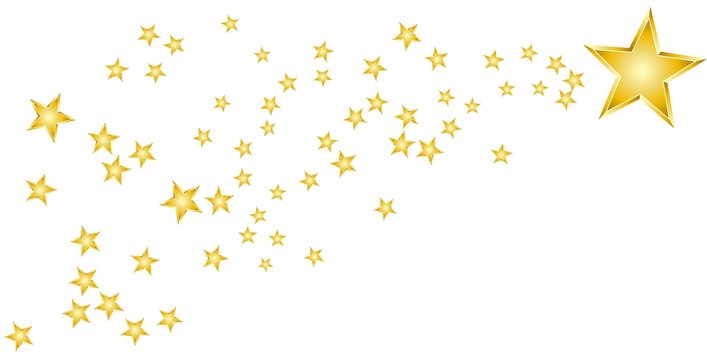 Weihnachtsmarktauf dem Schulhof der Otto-Buchwitz- Schule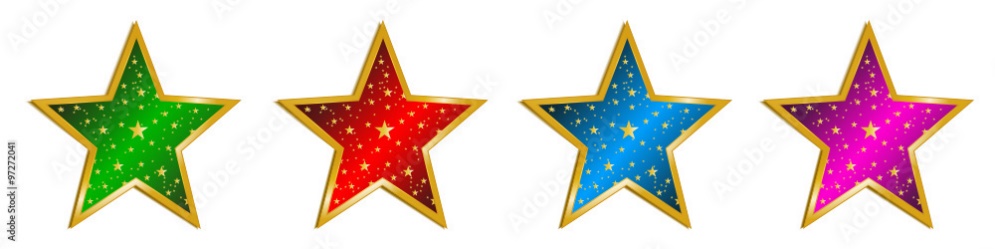 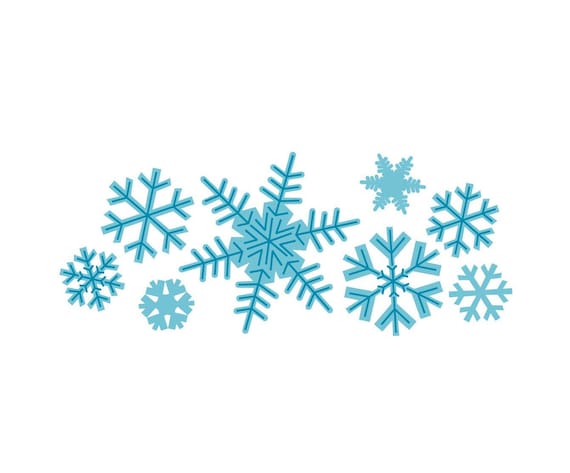 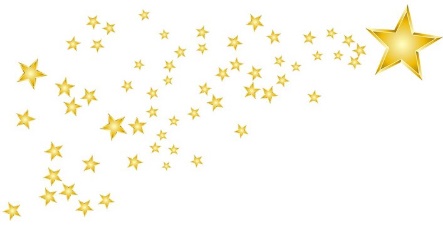 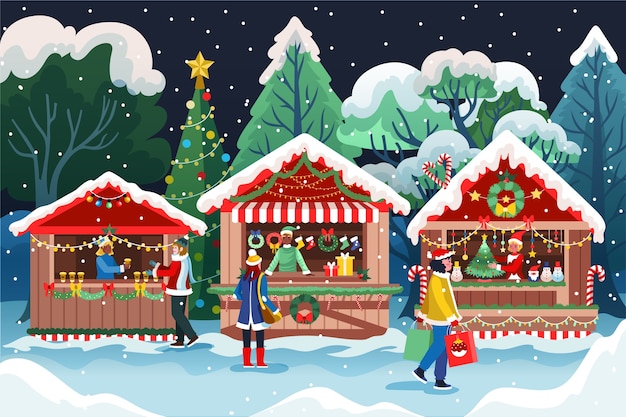 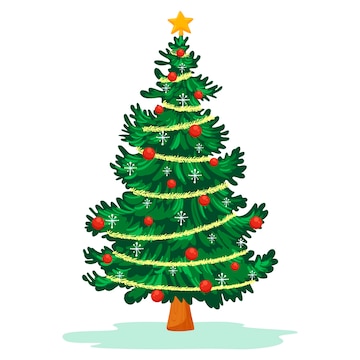 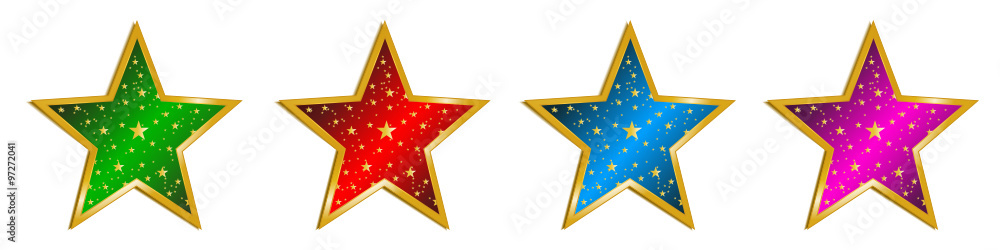 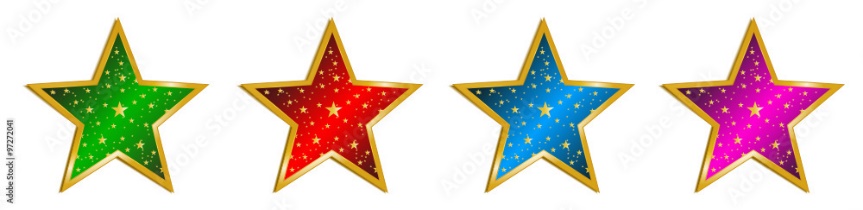 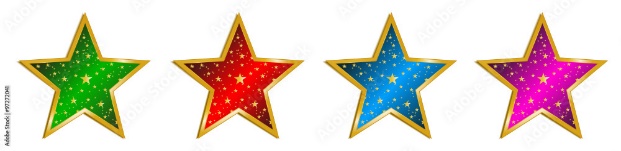 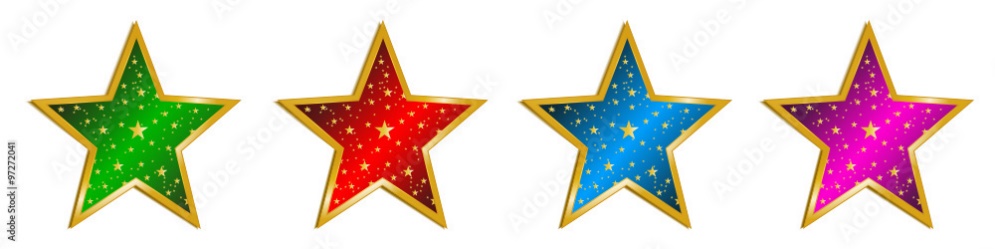 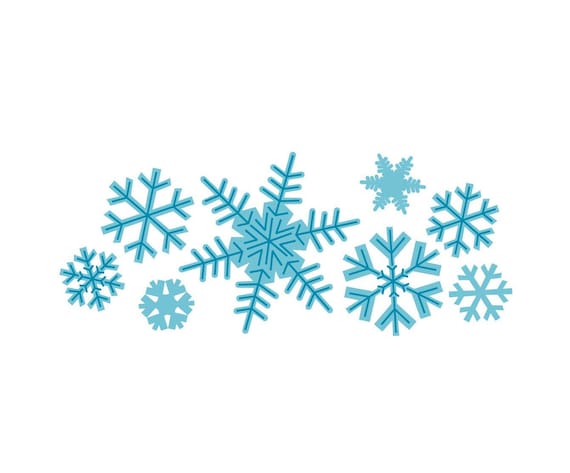 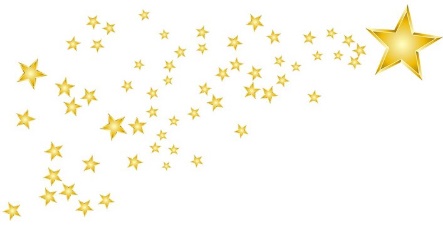 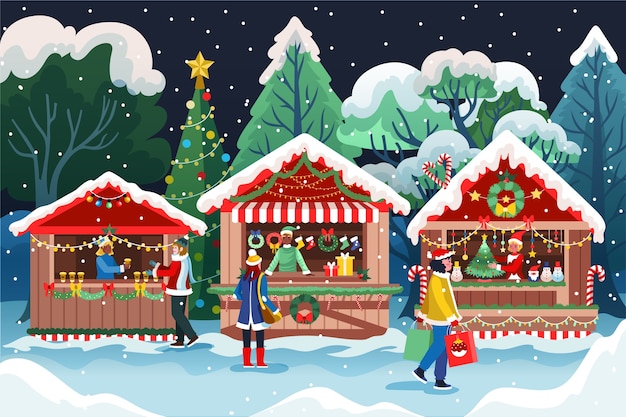 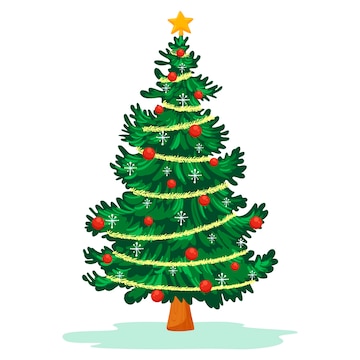 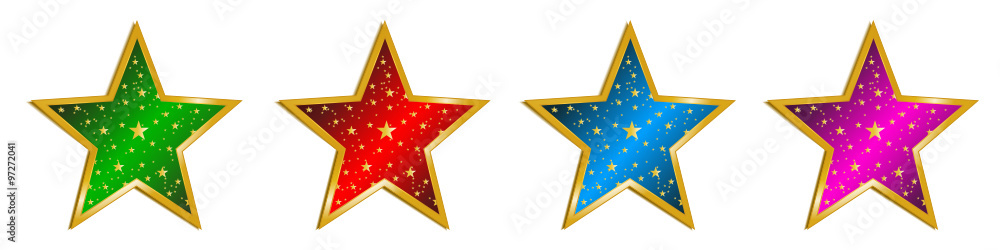 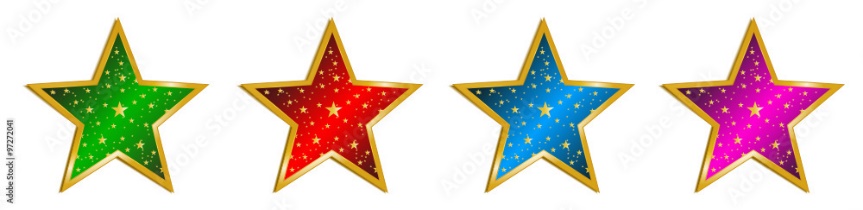 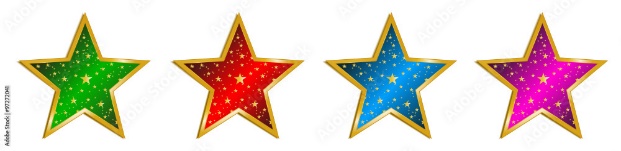 Wann?:   6. Dezember 2023 von 14.00 Uhr bis 16.00 Uhr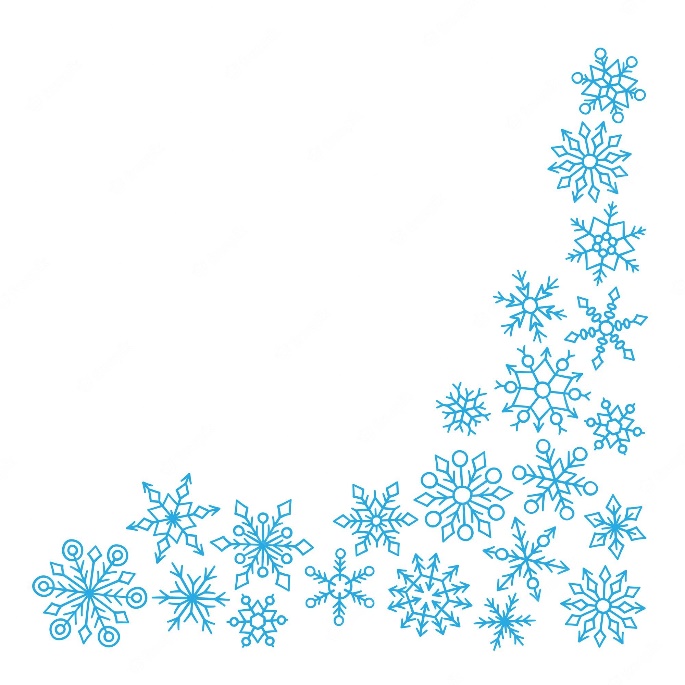 Was?:     Weihnachtsmusik, Stände mit Leckerein,                         gute gebrauchte Kindersachen, Spielzeug,                        Produkten aus unserer Keramik- und                        Holzwerkstatt, selbstgemachte Seife,                       Lagerfeuer u.v.m. 